“Ceremony”-Изысканные наряды со вкусом для особых случаев-SALE -Модели из предыдущих коллекции по самым низким ценам-ИзображениеНазваниеЦена опт.Размеры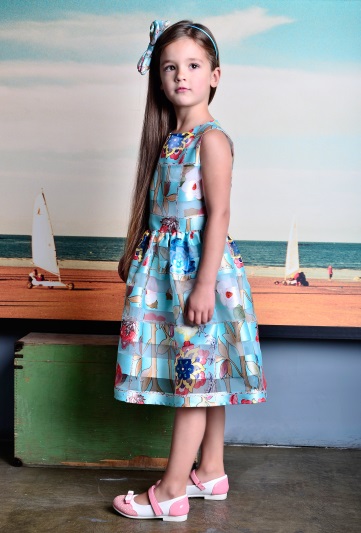 Платье “Chic”http://www.livemaster.ru/item/12280635-raboty-dlya-detej-plate-chic1600110-116-122-128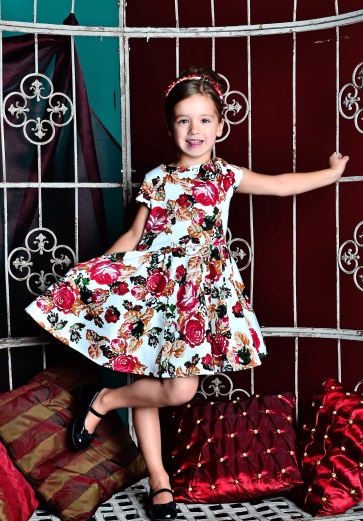 Платье “Sharm”http://www.livemaster.ru/item/12298015-raboty-dlya-detej-plate-sharm1600110-116-122-128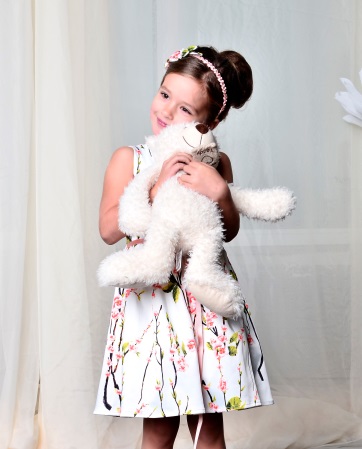 Платье “Сакура”http://www.livemaster.ru/item/12285795-raboty-dlya-detej-plate-sakura1600110-116-122-128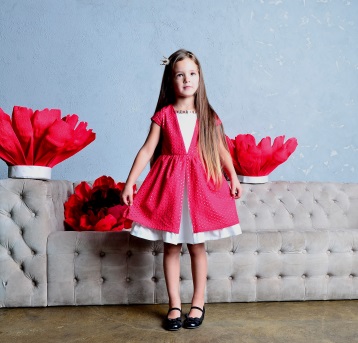 Платье “LOVE Red”http://www.livemaster.ru/item/12258103-raboty-dlya-detej-plate-love-red1600104-110-116-122-128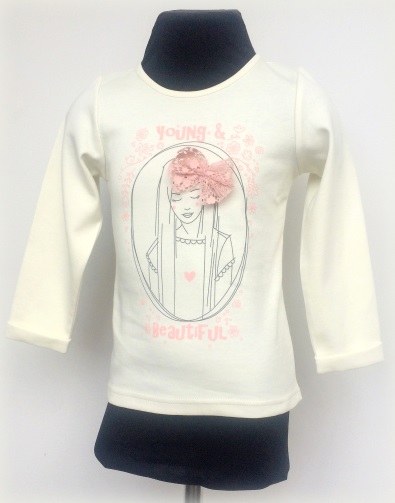 Кофта трикотажнаяhttp://www.livemaster.ru/item/12300795-raboty-dlya-detej-kofta-trikotazhnaya-young350104-110-116-122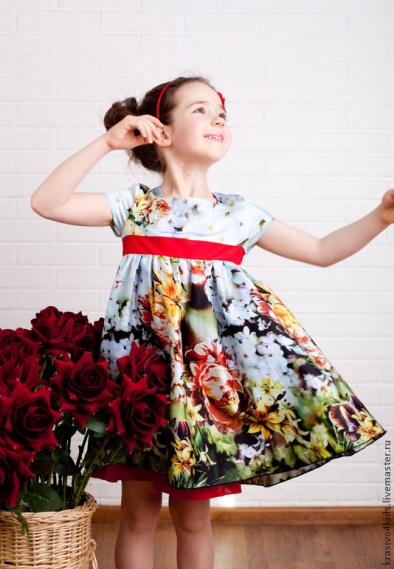 Платье "Flora"http://www.livemaster.ru/item/9928861-raboty-dlya-detej-plate-flora900104-110-116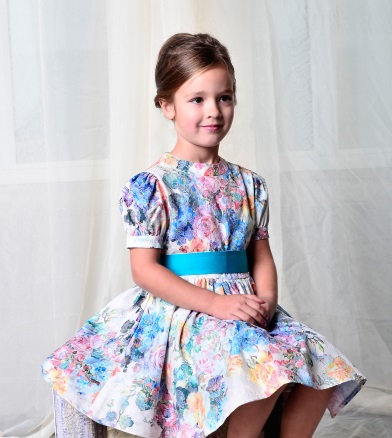 Платье "Grand Rose"http://www.livemaster.ru/item/9924009-raboty-dlya-detej-plate-grand-rose900104-110-122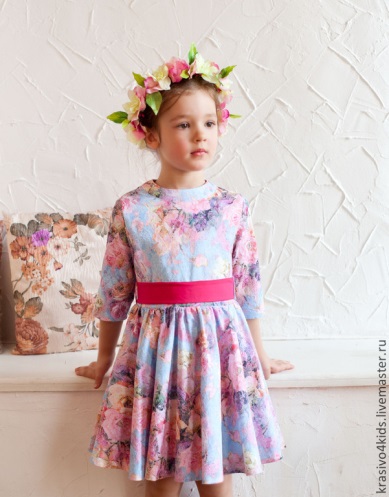 Платье "IceRose" http://www.livemaster.ru/item/9918239-raboty-dlya-detej-plate-ice-rose1200122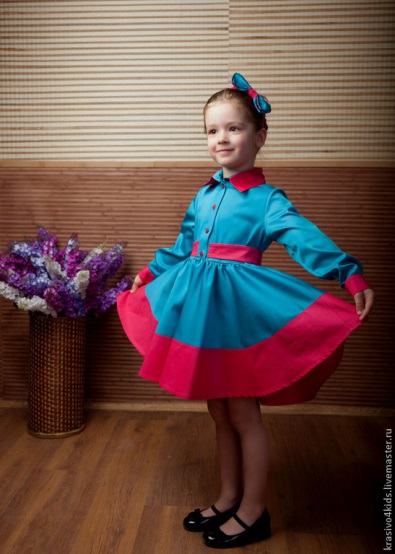 Платье "PopsArt" http://www.livemaster.ru/item/9902813-raboty-dlya-detej-plate-popsart900104-110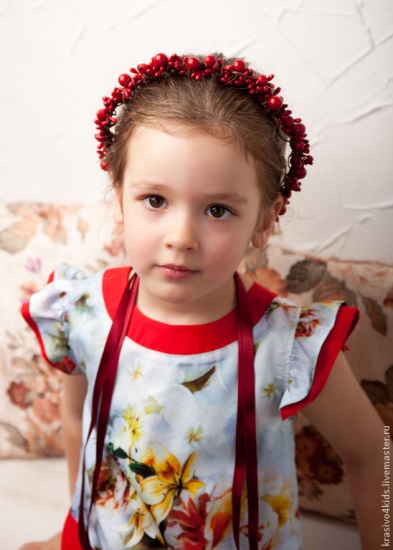 Блузка "Flora"http://www.livemaster.ru/item/9929093-raboty-dlya-detej-bluzka-flora500110-116-122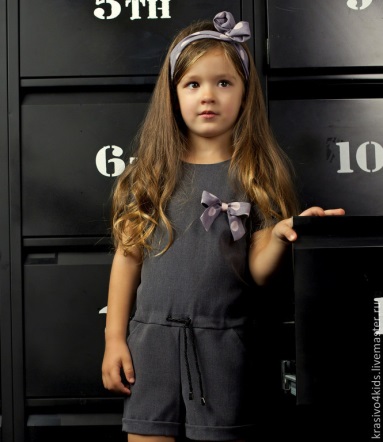 Комбинезон "Grey&Dots"http://www.livemaster.ru/item/8368395-raboty-dlya-detej-kombinezon-grey-amp-dots900110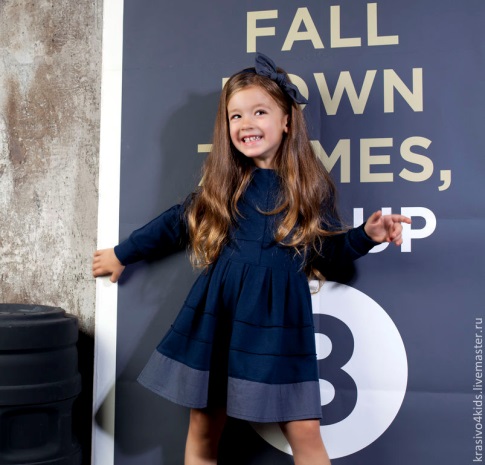 Платье синее трикотажноеhttp://www.livemaster.ru/item/8414967-raboty-dlya-detej-trikotazhnoe-plate-marine70092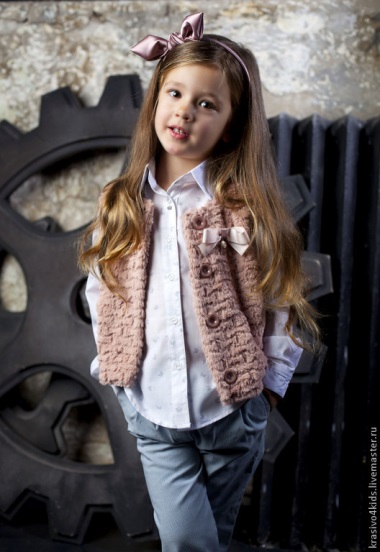 Жилетка меховая+брошь  http://www.livemaster.ru/item/8366599-raboty-dlya-detej-zhiletka-pink-brosh700110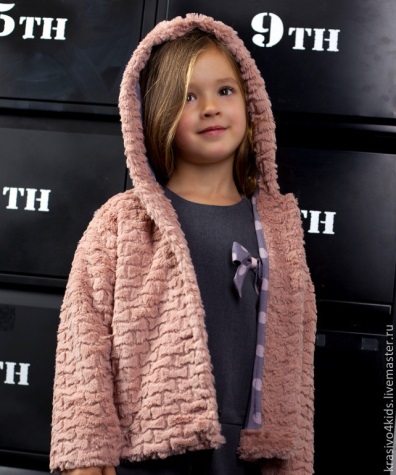 Шубка меховая +брошьhttp://www.livemaster.ru/item/8366431-raboty-dlya-detej-shubka-pink-brosh80092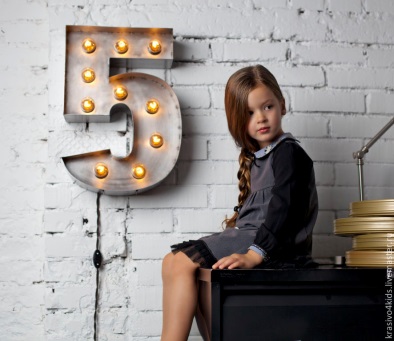 Платье серое с фатиномhttp://www.livemaster.ru/item/8433615-raboty-dlya-detej-plate-mone60092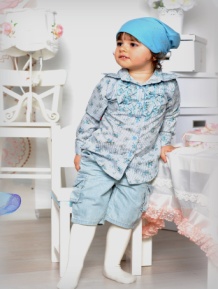 Блуза голубая со сборкойhttp://www.livemaster.ru/item/2199195-raboty-dlya-detej-udlinennaya-rubashka-so500116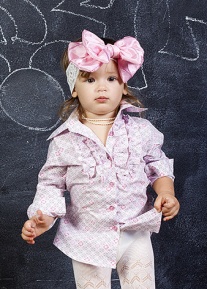 Блуза розовая со сборкойhttp://www.livemaster.ru/item/2236113-raboty-dlya-detej-udlinennaya-rubashka-rozovaya500116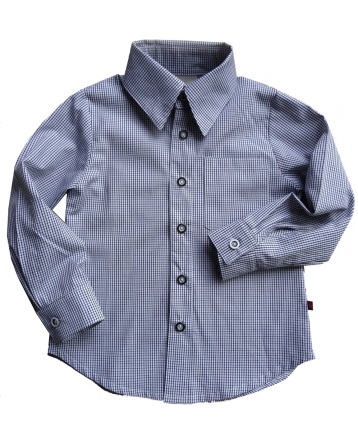 Рубашка черно - белая "Gentleman"http://www.livemaster.ru/item/6996543-raboty-dlya-detej-rubashka-gentlemen50092, 110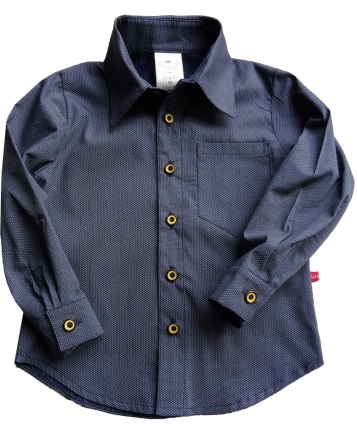 Рубашка синяя "Gentleman"http://www.livemaster.ru/item/6996479-raboty-dlya-detej-rubashka-gentlemen-sinyaya50092 ,116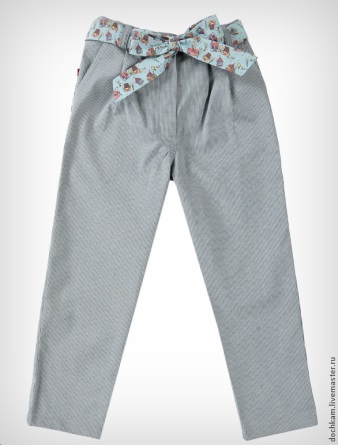 Брюки бело-голубыеhttp://www.livemaster.ru/item/7804993-raboty-dlya-detej-bryuki-obodok-dlya-devochki60092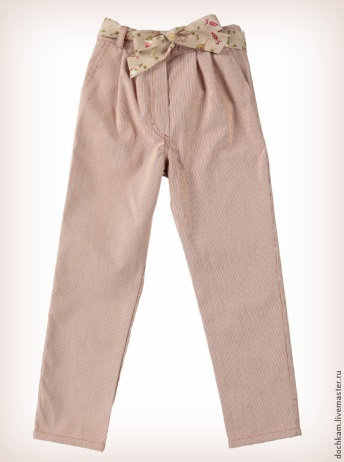 Брюки бело-оранжевыеhttp://www.livemaster.ru/item/7805051-raboty-dlya-detej-bryuki-obodok-dlya-devochki60092, 110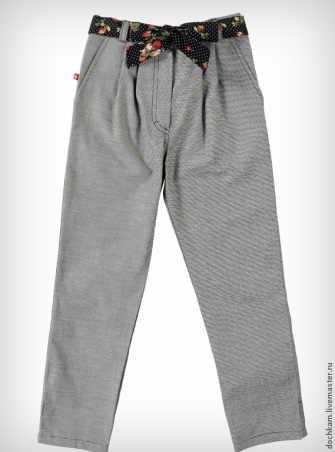 Брюки бело-черныеhttp://www.livemaster.ru/item/7805115-raboty-dlya-detej-bryuki-obodok-dlya-devochki60092,98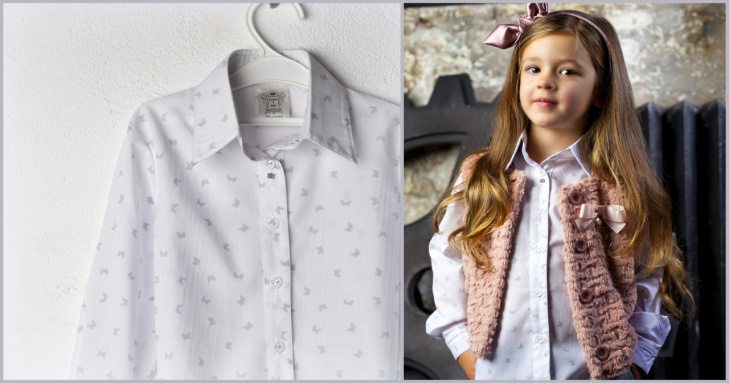 Рубашка  “Бабочки”http://www.livemaster.ru/item/8396303-raboty-dlya-detej-rubashka-babochki50092,98, 110